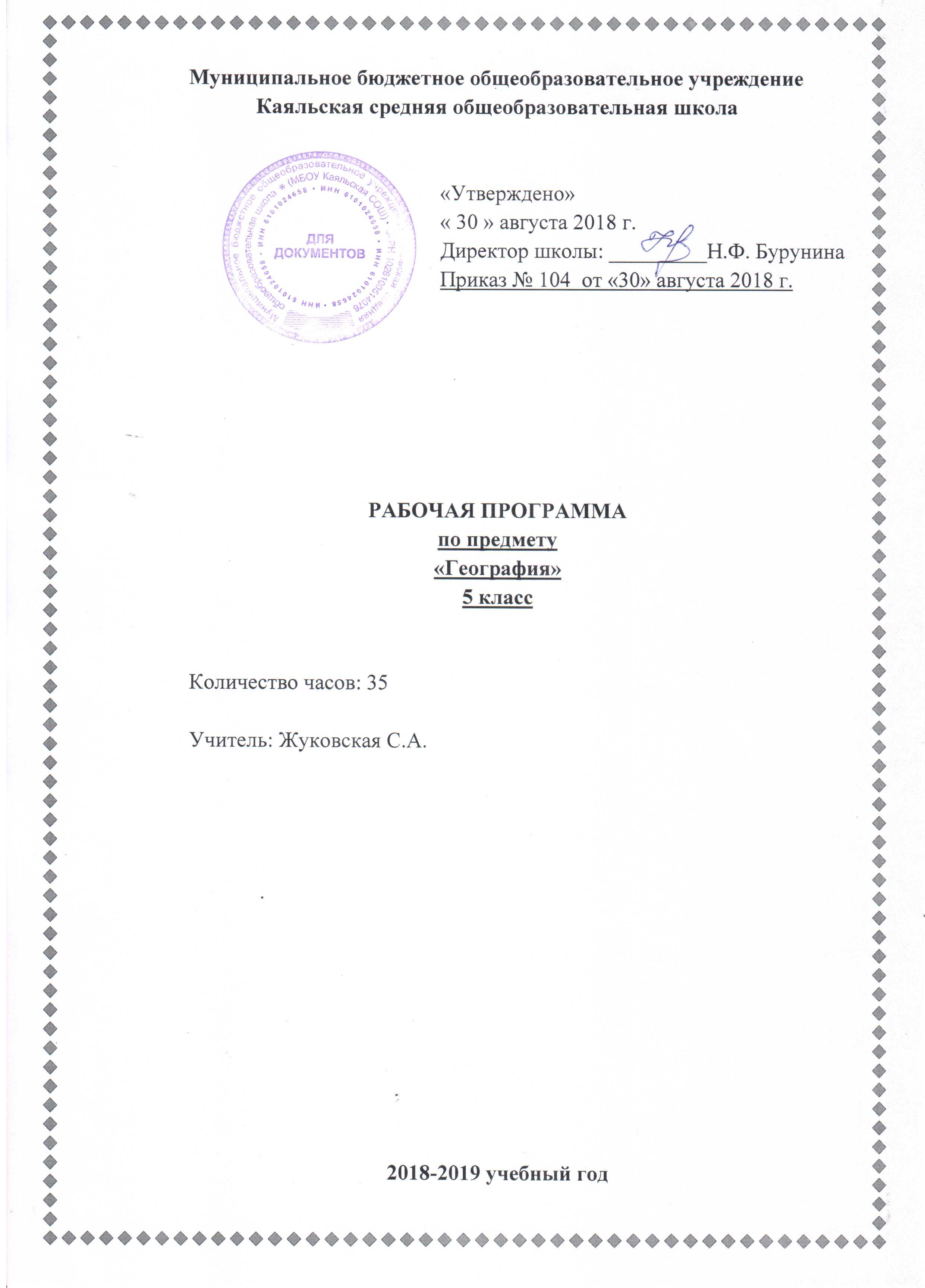 Пояснительная запискаРабочая программа  ФГОС составлена на основании авторской  программы для общеобразовательных  школ:  География. Землеведение 5 класс А.И. Алексеев О.А. Климанова, В.В. Климанов В.А. Низовцев. Преподавание предмета в 2018 – 2019 учебном году ведётся в соответствии со следующими нормативными и распорядительными документами:1. Федеральный закон от 29.12.2012 N 273 -ФЗ " Об образовании в Российской Федерации" (с изменениями и дополнениями)2. Устав  Муниципального бюджетного  общеобразовательного учреждения Каяльской  средней  общеобразовательной  школы3.  Образовательная программа основного общего образования Муниципального бюджетного общеобразовательного учреждения Каяльской средней общеобразовательной школы  для 5-8 классов 2018-2019 уч.г.4. Положение о рабочей программе учителя5. Учебный план МБОУ Каяльской СОШ на 2018-2019 учебный год6. Календарный график  МБОУ Каяльской СОШ на 2018-2019 учебный год.Целями изучения дисциплины являются:- формирование знаний законов и закономерностей пространственно-временной организации географической оболочки и ее объектов разного масштаба (от материков до мелких ПТК), географических основ охраны природы и рационального природопользования;- формирование комплексного мышления и целостного восприятия территории, знаний и понимания географических закономерностей, понимания насущных проблем взаимодействия человека и природной среды; подготовка учащихся к решению многих проблем: политических, экономических, социальных, экологических;- знакомство с основными факторами, принципами и направлениями формирования новой территориальной структуры российского общества, с путями перехода России к устойчивому развитию;- развитие ассоциативного мышления путем формирования географического образа мира, его крупных частей (материков и стран), своей страны и «малой родины».Основные задачи:-формирование географической картины мира и общей культуры;- формирование географического (пространственно-временного) мышления, географического видения глобальных и локальных проблем, деятельно-ценностного отношения к окружающей среде;- осознание единства природы, хозяйства и населения — идеологии выживания человечества в единой социоприродной среде, решения проблем экологической безопасности и устойчивого развития природы и общества;- воспитание любви к своему краю, своей стране, уважения к другим народам и культурам.Программа детализирует и раскрывает содержание стандарта, определяет общую стратегию обучения, воспитания и развития учащихся средствами учебного предмета в соответствии с целями изучения географии, которые определены стандартом.Рабочая  программа по географии представляет собой целостный документ, включающий четыре раздела: пояснительную записку, планируемые результаты,  содержание программы и результаты изучения предмета, календарно-тематическое планирование  Программа построена с учетом принципов системности, научности и доступности, а также преемственности и перспективности между различными разделами курса. В основе программы лежит принцип единства. Методы обучения: словесные, наглядные, практические, репродуктивные, проблемно-поисковые, самостоятельные. Педагогические технологии: личностно-ориентированное обучение, обучение с применением опорных схем и ИКТ, технология критического мышления, технологии развивающего обучения.Принципы обучения:Принцип научности обученияСвязи теории с практикойСистемностиПринцип сознательности  и активностиИндивидуальный подход в условиях коллективной работыПринцип наглядностиДоступность обученияПринцип прочности усвоения знанийМесто курса географии в базисном учебном плане На изучение географии в 5 классе по программе отводится  35 ч (1 ч в неделю). В течение года будет проведено 34 урока т.к. один урок выпадает на праздничный день 6 ноября.2. Планируемые   результаты		Программа  содержит систему знаний и заданий, направленных на достижение  личностных,  метапредметных и предметных  результатов: Ученик научится:- использовать различные источники географической информации (картографические, статистические, текстовые, видео- и фотоизображения, компьютерные базы данных) для поиска и извлечения информации для решения учебных и практико-ориентированных задач;- анализировать, обобщать и интерпретировать географическую информацию;- по результатам наблюдений (в том числе инструментальных) находить и формулировать зависимости и закономерности;- определять и сравнивать качественные и количественные показатели, характеризующие географические объекты, процессы и явления, их положение в пространстве по географическим картам разного содержания;- в процессе работы с одним или несколькими источниками географической информации выявлять содержащуюся в них противоречивую информацию;- составлять описание географических объектов, процессов и явлений с использованием разных источников географической информации;- представлять в различных формах географическую информацию необходимую для решения учебных и практико-ориентированных задач.Ученик получит возможность научиться:- ориентироваться на местности при помощи топографических карт и современных навигационных приборов;- читать космические снимки и аэрофотоснимки, планы местности и географические карты;- строить простые планы местности;- создавать простейшие географические карты различного содержания;- моделировать географические объекты и явления при помощи компьютерных программ.- различать изученные географические объекты, процессы и явления, сравнивать географические объекты, процессы и явления на основе известных характерных свойств и проводить их простейшую классификацию;Использовать знания о географических законах и закономерностях, о взаимосвязях между изученными географическими объектами процессами и явлениями для объяснения их свойств, условий протекания и географических различий;- проводить с помощью приборов измерения температуры, влажности воздуха, атмосферного давления, силы и направления ветра, абсолютной и относительной высоты, направления и скорости течения водных потоков;- оценивать характер взаимодействия деятельности человек и компонентов природы в разных географических условиях, с точки зрения концепции устойчивого развития.- использовать знания о географических явлениях в повседневной жизни для сохранения здоровья и соблюдения норм экологического поведения в быту и окружающей среде;- приводить примеры, показывающие роль географической науки в решении социально-экономических и геоэкологических проблем человечества; примеры практического использования географических знаний в различных областях деятельности;- воспринимать и критически оценивать информацию географического содержания в научно-популярной литературе и средствах массовой информации;- создавать письменные тексты и устные сообщения о географических явлениях на основе нескольких источников информации, сопровождать выступление презентацией.Личностные результаты:Учащийся научится:• ответственному отношению к учебе;•  осознанному, уважительному и доброжелательному отношению к другому человеку, его мнению;• коммуникативной компетентности в общении и сотрудничеству со сверстниками в процессе образовательной, общественно-полезной, учебно-исследовательской, творческой и других видов деятельности;• основам экологической культурыМетапредметные результаты:Учащийся научится:• ставить учебную задачу под руководством учителя;• планировать свою деятельность под руководством учителя;• работать в соответствии с поставленной учебной задачей;• работать в соответствии с предложенным планом;• выделять главное, существенные признаки понятий;• участвовать в совместной деятельности;• высказывать суждения, подтверждая их фактами;• искать и отбирать информацию в учебных и справочных пособиях, словарях;• составлять описания объектов;• составлять простой план;• работать с текстом и нетекстовыми компонентами:• сравнивать полученные результаты с ожидаемыми результатами;• оценивать работу одноклассников.Предметные результаты:Учащийся научится:объяснять значение понятий: «Солнечная система», «планета», «глобус», «градусная сеть», «параллели», «экватор», «тропики», «полярные круги», «меридианы»;приводить примеры географических следствий движения Земли;определять (измерять) направления, расстояния по глобусу;называть (показывать) элементы градусной сети, географические полюса, объяснять их особенности;объяснять значение понятий: «путь из варяг в греки», «Великий шелковый путь», «Старый Свет», «Новый Свет», «поморы»;находить и называть сходство и различия в изображении элементов градусной сети на глобусе и карте;читать план местности и карту;производить простейшую съемку местности;работать с компасом, картой;классифицировать карты по назначению, масштабу и охвату территории;ориентироваться на местности при помощи компаса, карты и местных предметов;называть основные способы изучения Земли в прошлом и в настоящее время и наиболее выдающиеся результаты географических открытий и путешествий;показывать по карте маршруты путешествий разного времени и периодов;приводить примеры собственных путешествий, иллюстрировать их;объяснять значение понятий: «литосфера», «горные породы», «полезные ископаемые», «рельеф», «горы», «равнины», «мировой круговорот», «океан», «море», «заливы», «проливы», «гидросфера», «речная система» (и ее части), «озера», «болота», «подземные воды», «ледники», «атмосфера», «атмосферный воздух», «погода», «воздушная масса», «метеорология», «синоптическая карта», «биосфера»,  «биологический круговорот»;называть и показывать по карте основные географические объекты;обозначать на контурной карте географические объекты;называть методы изучения земных недр и Мирового океана;приводить примеры основных форм рельефа суши и дна океана;объяснять особенности строения рельефа суши и дна Мирового океана;измерять (определять) температуру воздуха, атмосферное давление, направление ветра, облачность, амплитуду температур, среднюю температуру воздуха за сутки, месяц с использованием различных источников информации;описывать погоду своей местности;Критерии оценки учебной деятельности по географии	Результатом проверки уровня усвоения учебного  материала является отметка. При оценке знаний учащихся предполагается обращать внимание на правильность, осознанность, логичность и доказательность в изложении материала, точность использования географической терминологии, самостоятельность ответа. Оценка знаний предполагает учёт индивидуальных особенностей учащихся, дифференцированный подход к организации работы.Устный ответ.Оценка "5" ставится, если ученик: Показывает глубокое и полное знание и понимание всего объёма программного материала; полное понимание сущности рассматриваемых понятий, явлений и закономерностей, теорий, взаимосвязей; Умеет составить полный и правильный ответ на основе изученного материала; выделять главные положения, самостоятельно подтверждать ответ конкретными примерами, фактами; самостоятельно и аргументировано делать анализ, обобщения, выводы. Устанавливать межпредметные (на основе ранее приобретенных знаний) и внутрипредметные связи, творчески применять полученные знания в незнакомой ситуации. Последовательно, чётко, связно, обоснованно и безошибочно излагать учебный материал; давать ответ в логической последовательности с использованием принятой терминологии; делать собственные выводы; формулировать точное определение и истолкование основных понятий, законов, теорий; при ответе не повторять дословно текст учебника; излагать материал литературным языком; правильно и обстоятельно отвечать на дополнительные вопросы учителя. Самостоятельно и рационально использовать наглядные пособия, справочные материалы, учебник, дополнительную литературу, первоисточники; применять систему условных обозначений при ведении записей, сопровождающих ответ; использование для доказательства выводов из наблюдений и опытов; Самостоятельно, уверенно и безошибочно применяет полученные знания в решении проблем на творческом уровне; допускает не более одного недочёта, который легко исправляет по требованию учителя; имеет необходимые навыки работы с приборами, чертежами, схемами и графиками, сопутствующими ответу; записи, сопровождающие ответ, соответствуют требованиямхорошее знание карты и использование ее, верное решение географических задач.Оценка "4" ставится, если ученик: Показывает знания всего изученного программного материала. Даёт полный и правильный ответ на основе изученных теорий; незначительные ошибки и недочёты при воспроизведении изученного материала, определения понятий дал неполные, небольшие неточности при использовании научных терминов или в выводах и обобщениях из наблюдений и опытов; материал излагает в определенной логической последовательности, при этом допускает одну негрубую ошибку или не более двух недочетов и может их исправить самостоятельно при требовании или при небольшой помощи преподавателя; в основном усвоил учебный материал; подтверждает ответ конкретными примерами; правильно отвечает на дополнительные вопросы учителя. Умеет самостоятельно выделять главные положения в изученном материале; на основании фактов и примеров обобщать, делать выводы, устанавливать внутрипредметные связи. Применять полученные знания на практике в видоизменённой ситуации, соблюдать основные правила культуры устной речи и сопровождающей письменной, использовать научные термины; В основном правильно даны определения понятий и использованы научные термины; Ответ самостоятельный; Наличие неточностей в изложении географического материала; Определения понятий неполные, допущены незначительные нарушения последовательности изложения, небольшие неточности при использовании научных терминов или в выводах и обобщениях;Связное и последовательное изложение; при помощи наводящих вопросов учителя восполняются сделанные пропуски;Наличие конкретных представлений и элементарных реальных понятий изучаемых географических явлений;Понимание основных географических взаимосвязей;Знание карты и умение ей пользоваться;При решении географических задач сделаны второстепенные ошибки.  Оценка "3" ставится, если ученик: Усвоил основное содержание учебного материала, имеет пробелы в усвоении материала, не препятствующие дальнейшему усвоению программного материала; Материал излагает несистематизированно, фрагментарно, не всегда последовательно; Показывает недостаточную сформированность отдельных знаний и умений; выводы и обобщения аргументирует слабо, допускает в них ошибки. Допустил ошибки и неточности в использовании научной терминологии, определения понятий дал недостаточно четкие; Не использовал в качестве доказательства выводы и обобщения из наблюдений, фактов, опытов или допустил ошибки при их изложении; Испытывает затруднения в применении знаний, необходимых для решения задач различных типов, при объяснении конкретных явлений на основе теорий и законов, или в подтверждении конкретных примеров практического применения теорий; Отвечает неполно на вопросы учителя (упуская и основное), или воспроизводит содержание текста учебника, но недостаточно понимает отдельные положения, имеющие важное значение в этом тексте; Обнаруживает недостаточное понимание отдельных положений при воспроизведении текста учебника (записей, первоисточников) или отвечает неполно на вопросы учителя, допуская одну-две грубые ошибки. Слабое знание географической номенклатуры, отсутствие практических навыков работы в области географии (неумение пользоваться компасом, масштабом и т.д.); Скудны географические представления, преобладают формалистические знания;Знание карты недостаточное, показ на ней сбивчивый;Только при помощи наводящих вопросов ученик улавливает географические связи.Оценка "2" ставится, если ученик: Не усвоил и не раскрыл основное содержание материала; Не делает выводов и обобщений. Не знает и не понимает значительную или основную часть программного материала в пределах поставленных вопросов; Имеет слабо сформированные и неполные знания и не умеет применять их к решению конкретных вопросов и задач по образцу; При ответе (на один вопрос) допускает более двух грубых ошибок, которые не может исправить даже при помощи учителя. Имеются грубые ошибки  в использовании карты.Примечание. По окончании устного ответа учащегося педагогом даётся краткий анализ ответа, объявляется мотивированная оценка. Возможно привлечение других учащихся для анализа ответа, самоанализ, предложение оценки. Оценка самостоятельных письменных и контрольных работ.Оценка "5" ставится, если ученик: выполнил работу без ошибок и недочетов; допустил не более одного недочета. Оценка "4" ставится, если ученик выполнил работу полностью, но допустил в ней: не более одной негрубой ошибки и одного недочета; или не более двух недочетов. Оценка "3" ставится, если ученик правильно выполнил не менее половины работы или допустил: не более двух грубых ошибок; или не более одной грубой и одной негрубой ошибки и одного недочета; или не более двух-трех негрубых ошибок; или одной негрубой ошибки и трех недочетов; или при отсутствии ошибок, но при наличии четырех-пяти недочетов. Оценка "2" ставится, если ученик: допустил число ошибок и недочетов превосходящее норму, при которой может быть выставлена оценка "3"; или если правильно выполнил менее половины работы. Примечание. Учитель имеет право поставить ученику оценку выше той, которая предусмотрена нормами, если учеником оригинально выполнена работа. Оценки с анализом доводятся до сведения учащихся, как правило, на последующем уроке, предусматривается работа над ошибками, устранение пробелов. Критерии выставления оценок за проверочные тесты.Критерии выставления оценок за тест, состоящий из 10 вопросов.Время выполнения работы: 10-15 мин.Оценка «5» - 10 правильных ответов, «4» - 7-9, «3» - 5-6, «2» - менее 5 правильных ответов.Критерии выставления оценок за тест, состоящий из 20 вопросов.Время выполнения работы: 30-40 мин.Оценка «5» - 18-20 правильных ответов, «4» - 14-17, «3» - 10-13, «2» - менее 10 правильных ответов.Источник: А.Э. Фромберг – Практические и проверочные работы по географии: 10 класс  / Кн. для учителя – М.: Просвещение, 2003.Оценка качества выполненияпрактических и самостоятельных работ по географии.Отметка "5"  Практическая или самостоятельная работа выполнена в полном объеме с соблюдением необходимой последовательности. Учащиеся работали полностью самостоятельно: подобрали необходимые для выполнения предлагаемых работ источники знаний, показали необходимые для проведения практическихи самостоятельных работ теоретические знания, практические умения и навыки.Работа оформлена аккуратно, в оптимальной для фиксации результатов форме.Форма фиксации материалов может быть предложена учителем или выбрана самими учащимися.Отметка "4" Практическая или самостоятельная работа выполнена учащимися в полном объеме и самостоятельно.Допускается отклонение от необходимой последовательности выполнения, не влияющее на правильность конечного результата (перестановка пунктов типового плана при характеристике отдельных территорий или стран и т.д.).Использованы указанные учителем источники знаний, включая страницы атласа, таблицы из приложения к учебнику, страницы из статистических сборников. Работа показала знание основного теоретического материала и овладение умениями, необходимыми для самостоятельного выполнения работы.Допускаются неточности и небрежность в оформлении результатов работы.Отметка "3" Практическая работа выполнена и оформлена учащимися с помощью учителя или хорошо подготовленных и уже выполнивших на "отлично" данную работу учащихся. На выполнение работы затрачено много времени (можно дать возможность доделать работу дома). Учащиеся показали знания теоретического материала, но испытывали затруднения при самостоятельной работе с картами атласа, статистическими материалами, географическими инструментами.Отметка "2" Выставляется в том случае, когда учащиеся оказались не подготовленными к выполнению этой работы. Полученные результаты не позволяют сделать правильных выводов и полностью расходятся с поставленной целью. Обнаружено плохое знание теоретического материала и отсутствие необходимых умений. Руководство и помощь со стороны учителя и хорошо подготовленных учащихся неэффективны из-за плохой подготовки учащегося.Оценка умений работать с картой и другими источниками географических знаний.Отметка «5» - правильный, полный отбор источников знаний, рациональное их использование в определенной последовательности; соблюдение логики в описании или характеристике географических территорий или объектов; самостоятельное выполнение и формулирование выводов на основе практической деятельности; аккуратное оформление результатов работы.Отметка «4» - правильный и полный отбор источников знаний, допускаются неточности в использовании карт и других источников знаний, в оформлении результатов.Отметка «3» - правильное использование основных источников знаний; допускаются неточности в формулировке выводов; неаккуратное оформление результатов.Отметка «2» - неумение отбирать и использовать основные источники знаний; допускаются существенные ошибки в выполнении задания и в оформлении результатов.Содержание программы и результаты изучения предмета«География. Землеведение. 5  класс»Раздел I. Как устроен наш мир (9 ч)ТЕМА 1. ЗЕМЛЯ ВО ВСЕЛЕННОЙ (5 ч)Представления об устройстве мира. Как менялись представления об устройстве мира? Как задолго до первого космического полета ученые установили, что Земля вращается вокруг Солнца? Как устроен наш мир?Звезды и галактики. Что такое звезда? Как определили расстояние до звезд? Какие бывают звезды? Сколько всего существует звезд?Солнечная система. Какие две группы планет выделяют ученые? Стоит ли землянам бояться астероидов и комет? Как возникла Солнечная система? Почему Земля - обитаемая планета? Как человек исследует Солнечную систему?Луна - спутник Земли. Похожа ли Луна на Землю? Почему вид Луны на небе меняется? Как Луна влияет на Землю?Земля - планета Солнечной системы. Почему на Земле происходит смена дня и ночи? Как связаны продолжительность светового дня и смена времен года?ТЕМА 2. ОБЛИК ЗЕМЛИ (4 ч)Облик земного шара. Как распределены по земному шару вода и суша? Сколько на Земле материков и океанов? Чем остров отличается от полуострова?Форма и размеры Земли. Глобус - модель Земли. Как изменялись представления людей о форме Земли? Кто впервые измерил Землю? Что такое глобус?Параллели и меридианы. Градусная сеть. Зачем на глобус нанесены параллели и меридианы? Чем примечательны некоторые параллели и меридианы Земли?Урок-практикум. Глобус как источник географической информации. Что изображено на глобусе? Как определить по глобусу расстояния? Как определить по глобусу направления?Предметные результаты обученияУчащийся должен уметь:- объяснять значение понятий: «Солнечная система», «планета», «глобус», «градусная сеть», «параллели», «экватор», «тропики», «полярные круги», «меридианы»;- приводить примеры географических следствий движения Земли;- определять (измерять) направления, расстояния по глобусу;- называть (показывать) элементы градусной сети, географические полюса, объяснять их особенности.Раздел II. Развитие географических знаний о земной поверхности (8 ч)ТЕМА 3. ИЗОБРАЖЕНИЕ ЗЕМЛИ (2 ч)Способы изображения земной поверхности. Как показать на листе бумаги большие участки земной поверхности?История географической карты. Как появились и какими были первые карты? Как изменялись карты на протяжении истории человечества? Как делают карты на компьютере?ТЕМА 4. ИСТОРИЯ ОТКРЫТИЯ И ОСВОЕНИЯ ЗЕМЛИ (6 ч)Географические открытия древности. Какие географические представления были у древних народов? Куда путешествовали древние народы? Как звали самых известныхгеографов древности?Географические открытия Средневековья. Как дошли до нас сведения о первых путешествиях? Кто из европейцев составил первое описание Востока?Великие географические открытия. Почему наступила эпоха Великих географических открытий? Как был открыт путь в Индию? Как вновь была открыта Америка? Кто первым обогнул земной шар?В поисках Южной Земли. Как была открыта Австралия? Как была открыта Антарктида и достигнут Южный полюс? Как начиналось изучение арктических широт?Исследования Океана и внутренних частей материков.Как были открыты северные территории самого крупного материка Земли? Кто исследовал внутренние пространства других материков? Как люди стали изучать глубины Мирового океана?Урок-практикум. Записки путешественников и литературные произведения - источники географической информации.Предметные результаты обученияУчащийся должен уметь:- объяснять значение понятий: «путь из варяг в греки», «Великий шелковый путь», «Старый Свет», «Новый Свет», «поморы»;- находить и называть сходство и различия в изображении элементов градусной сети на глобусе и карте;- читать план местности и карту;- производить простейшую съемку местности;- работать с компасом, картой;- классифицировать карты по назначению, масштабу и охвату территории;- ориентироваться на местности при помощи компаса, карты и местных предметов;- называть основные способы изучения Земли в прошлом и в настоящее время и наиболее выдающиеся результаты географических открытий и путешествий;- показывать по карте маршруты путешествий разного времени и периодов;- приводить примеры собственных путешествий, иллюстрировать их.Раздел III. Как устроена наша планета (13 ч)ТЕМА 5. ЛИТОСФЕРА (5 ч)Внутреннее строение Земли. Каково внутреннее устройство нашей планеты?Горные породы и их значение для человека. Как образуются магматические горные породы? Что происходит с горными породами на поверхности Земли? Как преобразуются горные породы, попадая в недра Земли?Рельеф и его значение для человека. Как образуется рельеф Земли? Какое значение имеет рельеф для человека?Урок-практикум. Работа с коллекцией горных пород и минералов. Как различаются минералы? Как различаются горные породы? Как и где используют горные породы и минералы?Основные формы рельефа Земли. Каковы основные формы рельефа суши? Как происходит переход от материка к Океану? Какие формы рельефа есть на океанском дне?ТЕМА 6. ГИДРОСФЕРА (3 ч)Мировой круговорот воды. Почему на Земле не истощаются запасы пресной воды? Почему существует круговорот воды?Мировой океан и его части. Какие бывают моря? Что такое заливы и проливы?Гидросфера — кровеносная система Земли. Какую роль в природе и жизни человека играют реки? Какую роль в природе и жизни человека играют озера? Какую роль в природеи жизни человека играют подземные воды и болота? Какую роль в природе и жизни человека играют ледники?ТЕМА 7. АТМОСФЕРА (3 ч)Атмосфера Земли и ее значение для человека. Чем мы дышим? Как изменяются свойства воздуха с высотой? Различаются ли свойства воздуха в разных районах земного шара?Погода. Что такое погода? Почему погода такая разная? Что такое метеорология и как составляются прогнозы погоды?Урок-практикум. Знакомство с метеорологическими приборами и наблюдение за погодой. С помощью каких приборов измеряют значения разных элементов погоды?ТЕМА 8. БИОСФЕРА (2 ч)Биосфера — живая оболочка Земли. Когда и как на планете Земля возникла жизнь? Как связаны все живые организмы? Как живые организмы изменяют нашу планету?Что такое биосфера?Урок-практикум. Экскурсия в природу. Что такое экскурсия? Что такое фенологические наблюдения? Зачем собирают гербарий? Как провести гидрологические наблюдения? Что является итогом экскурсии?ТЕМА 9. ПРИРОДА И ЧЕЛОВЕК (1 ч)Воздействие человека на природу Земли. Что человек берет из природы? Почему так опасно загрязнение природы? Каковы масштабы воздействия человека на природу?Почему надо беречь и охранять природу? Как должны строиться взаимоотношения человека и природы?Календарно-тематическое планирование№п/пТема урокаПланируемые образовательные результатыПланируемые образовательные результатыПланируемые образовательные результатыПланируемые образовательные результатыПланируемые образовательные результатыПланируемые образовательные результатыДата проведенияДата проведения№п/пТема урокапредметныепредметныеметапредметныеметапредметныеметапредметныеличностныеПланФакт№п/пТема урокапредметныепредметныерегулятивныепознавательныеКоммуника-тивныеличностныеПланФактРаздел 1. Как устроен наш мир (9 часов)Раздел 1. Как устроен наш мир (9 часов)Раздел 1. Как устроен наш мир (9 часов)Раздел 1. Как устроен наш мир (9 часов)Раздел 1. Как устроен наш мир (9 часов)Раздел 1. Как устроен наш мир (9 часов)Раздел 1. Как устроен наш мир (9 часов)Раздел 1. Как устроен наш мир (9 часов)Раздел 1. Как устроен наш мир (9 часов)Раздел 1. Как устроен наш мир (9 часов)Тема 1. Земля во Вселенной (5 часов)Тема 1. Земля во Вселенной (5 часов)Тема 1. Земля во Вселенной (5 часов)Тема 1. Земля во Вселенной (5 часов)Тема 1. Земля во Вселенной (5 часов)Тема 1. Земля во Вселенной (5 часов)Тема 1. Земля во Вселенной (5 часов)Тема 1. Земля во Вселенной (5 часов)Тема 1. Земля во Вселенной (5 часов)Тема 1. Земля во Вселенной (5 часов)1Представления об устройстве мираСмогут:Формулировать определение понятия «география». Выявитьособенности изучения Земли географией по сравнению с другими науками. Характеризовать природные и антропогенные географические явления, влияющие на географические объекты. Находить дополнительную информацию (в Интернете и других источниках) о роли географии в современном мире.Смогут:Формулировать определение понятия «география». Выявитьособенности изучения Земли географией по сравнению с другими науками. Характеризовать природные и антропогенные географические явления, влияющие на географические объекты. Находить дополнительную информацию (в Интернете и других источниках) о роли географии в современном мире.Смогут:Самостоятельно определять цель своего обучения, ставить и формулировать для себя новые задачи в учебе и познавательной деятельности. Самостоятельно планировать пути достижения целей.  Осознанно выбирать наиболее эффективные способы решения учебных и познавательных задач. Выдвигать версии решения проблемы, осознавать конечный результат. Сверять свои действия с целью и при необходимости исправлять ошибки самостоятельно.Смогут:Определять понятия, создавать обобщения, устанавливать аналогии, классифицировать, устанавливать причинно-следственные связи. Создавать, применять и преображать знаки и символы, модели и схемы для решения учебных и познавательных задач. Преобразовывать информацию из одного вида в другой (схему в текст). Определять возможные источники необходимых сведений, производить поиск информации, анализировать и оценивать ее достоверность.Смогут:Осознанно использовать речевые средства для выражения своих мыслей, чувств, мыслей. Отстаивать свою точку зрения, приводить аргументы и подтверждать их фактами. В дискуссии уметь выдвинуть контраргументы, перефразировать свою мысль. Понимая поэзию другого, различать в его речи: мнение (точку зрения), доказательство (аргументы), факты. Уметь взглянуть на ситуацию с другой точки зрения и договариваться с людьми иных позиций.Будут сформированы:ответственное отношение к учебе; осознанное, уважительное и доброжелательное отношение  к другому человеку; его мнению; коммуникативная компетентность в общении и сотрудничестве со сверстниками; основы экологической культуры, гражданский патриотизм, любовь к Родине; умение вести диалог на основе равноправных отношений и взаимного уважения.04.092Звезды и галактикиСмогут:Находить на картах звездного неба важнейшие навигационные звезды и созвездия. Определять стороны горизонта по Полярной звезде.Смогут:Самостоятельно определять цель своего обучения, ставить и формулировать для себя новые задачи в учебе и познавательной деятельности. Самостоятельно планировать пути достижения целей.  Осознан-но выбирать наиболее эффективные способы решения учебных и познавательных задач. Выдвигать версии решения проблемы, осознавать конечный результат. Сверять свои действия с целью и при необходи-мости исправлять ошибки самостоятельно.Смогут:Самостоятельно определять цель своего обучения, ставить и формулировать для себя новые задачи в учебе и познавательной деятельности. Самостоятельно планировать пути достижения целей.  Осознан-но выбирать наиболее эффективные способы решения учебных и познавательных задач. Выдвигать версии решения проблемы, осознавать конечный результат. Сверять свои действия с целью и при необходи-мости исправлять ошибки самостоятельно.Смогут:Определять понятия, создавать обобщения, устанавливать аналогии, классифицировать, устанавливать причинно-следственные связи. Создавать, применять и преображать знаки и символы, модели и схемы для решения учебных и познавательных задач. Преобразовывать информацию из одного вида в другой (схему в текст). Определять возможные источники необходимых сведений, производить поиск информации, анализировать и оценивать ее достоверность.Смогут:Осознанно использовать речевые средства для выражения своих мыслей, чувств, мыслей. Отстаивать свою точку зрения, приводить аргументы и подтверждать их фактами. В дискуссии уметь выдвинуть контраргументы, перефразировать свою мысль. Понимая поэзию другого, разли-чать в его речи: мнение (точку зрения), доказа-тельство (аргументы), факты. Уметь взглянуть на ситуацию с другой точки зрения и договариваться с людьми иных позиций.Будут сформированы:ответственное отношение к учебе; осознанное, уважительное и доброжелательное отношение  к другому человеку; его мнению; коммуникативная компетентность в общении и сотрудничестве со сверстниками; основы экологической культуры, гражданский патриотизм, любовь к Родине; умение вести диалог на основе равноправных отношений и взаимного уважения.11.093Солнечная системаСмогут:Анализировать иллюстративно-справочные материалы и сравнивать планеты Солнечной системы по разным параметрам. Составлять «космический адрес» планеты Земля. Вычислять площади материков и океанов. Описывать уникальные особенности Земли как планеты.Смогут:Самостоятельно определять цель своего обучения, ставить и формулировать для себя новые задачи в учебе и познавательной деятельности. Самостоятельно планировать пути достижения целей.  Осознанно выбирать наиболее эффективные способы решения учебных и познавательных задач. Выдвигать версии решения проблемы, осознавать конечный результат. Сверять свои действия с целью и при необходи-мости исправлять ошибки самостоятельно.Смогут:Самостоятельно определять цель своего обучения, ставить и формулировать для себя новые задачи в учебе и познавательной деятельности. Самостоятельно планировать пути достижения целей.  Осознанно выбирать наиболее эффективные способы решения учебных и познавательных задач. Выдвигать версии решения проблемы, осознавать конечный результат. Сверять свои действия с целью и при необходи-мости исправлять ошибки самостоятельно.Смогут:Определять понятия, создавать обобщения, устанавливать аналогии, классифицировать, устанавливать причинно-следственные связи. Создавать, применять и преображать знаки и символы, модели и схемы для решения учебных и познавательных задач. Преобразовывать информацию из одного вида в другой (схему в текст). Определять возможные источники необходимых сведений, производить поиск информации, анализировать и оценивать ее достоверность.Смогут:Осознанно использовать речевые средства для выражения своих мыслей, чувств, мыслей. Отстаивать свою точку зрения, приводить аргументы и подтверждать их фактами. В дискуссии уметь выдвинуть контраргументы, перефразировать свою мысль. Понимая поэзию другого, разли-чать в его речи: мнение (точку зрения), доказа-тельство (аргументы), факты. Уметь взглянуть на ситуацию с другой точки зрения и договариваться с людьми иных позиций.Будут сформированы:ответственное отношение к учебе; осознанное, уважительное и доброжелательное отношение  к другому человеку; его мнению; коммуникативная компетентность в общении и сотрудничестве со сверстниками; основы экологической культуры, гражданский патриотизм, любовь к Родине; умение вести диалог на основе равноправных отношений и взаимного уважения.18.094Луна – спутник ЗемлиСмогут:Описывать уникальные особенности Луны как спутника планеты ЗемляСмогут:Самостоятельно определять цель своего обучения, ставить и формулировать для себя новые задачи в учебе и познавательной деятельности. Самостоятельно планировать пути достижения целей.  Осознанно выбирать наиболее эффективные способы решения учебных и познавательных задач. Выдвигать версии решения проблемы, осознавать конечный результат. Сверять свои действия с целью и при необходи-мости исправлять ошибки самостоятельно.Смогут:Самостоятельно определять цель своего обучения, ставить и формулировать для себя новые задачи в учебе и познавательной деятельности. Самостоятельно планировать пути достижения целей.  Осознанно выбирать наиболее эффективные способы решения учебных и познавательных задач. Выдвигать версии решения проблемы, осознавать конечный результат. Сверять свои действия с целью и при необходи-мости исправлять ошибки самостоятельно.Смогут:Определять понятия, создавать обобщения, устанавливать аналогии, классифицировать, устанавливать причинно-следственные связи. Создавать, применять и преображать знаки и символы, модели и схемы для решения учебных и познавательных задач. Преобразовывать информацию из одного вида в другой (схему в текст). Определять возможные источники необходимых сведений, производить поиск информации, анализировать и оценивать ее достоверность.Смогут:Осознанно использовать речевые средства для выражения своих мыслей, чувств, мыслей. Отстаивать свою точку зрения, приводить аргументы и подтверждать их фактами. В дискуссии уметь выдвинуть контраргументы, перефразировать свою мысль. Понимая поэзию другого, разли-чать в его речи: мнение (точку зрения), доказа-тельство (аргументы), факты. Уметь взглянуть на ситуацию с другой точки зрения и договариваться с людьми иных позиций.Будут сформированы:ответственное отношение к учебе; осознанное, уважительное и доброжелательное отношение  к другому человеку; его мнению; коммуникативная компетентность в общении и сотрудничестве со сверстниками; основы экологической культуры, гражданский патриотизм, любовь к Родине; умение вести диалог на основе равноправных отношений и взаимного уважения.25.095С.Р. по теме Земля во Вселенной Земля – планета Солнечной системыСмогут:Составлять описания очевидных проявлений воздействия на Землю Солнца и ближнего космоса в целом. Описывать воздействие на Землю ее единственного спутника – Луны. Находить дополнительные сведения о процессах и явлениях, вызванных воздействием ближнего космоса на Землю, о проблемах, с которыми может столкнуться человечество при освоении космического пространстваСмогут:Самостоятельно определять цель своего обучения, ставить и формулировать для себя новые задачи в учебе и познавательной деятельности. Самостоятельно планировать пути достижения целей.  Осознанно выбирать наиболее эффективные способы решения учебных и познавательных задач. Выдвигать версии решения проблемы, осознавать конечный результат. Сверять свои действия с целью и при необходи-мости исправлять ошибки самостоятельно.Смогут:Самостоятельно определять цель своего обучения, ставить и формулировать для себя новые задачи в учебе и познавательной деятельности. Самостоятельно планировать пути достижения целей.  Осознанно выбирать наиболее эффективные способы решения учебных и познавательных задач. Выдвигать версии решения проблемы, осознавать конечный результат. Сверять свои действия с целью и при необходи-мости исправлять ошибки самостоятельно.Смогут:Определять понятия, создавать обобщения, устанавливать аналогии, классифицировать, устанавливать причинно-следственные связи. Создавать, применять и преображать знаки и символы, модели и схемы для решения учебных и познавательных задач. Преобразовывать информацию из одного вида в другой (схему в текст). Определять возможные источники необходимых сведений, производить поиск информации, анализировать и оценивать ее достоверность.Смогут:Осознанно использовать речевые средства для выражения своих мыслей, чувств, мыслей. Отстаивать свою точку зрения, приводить аргументы и подтверждать их фактами. В дискуссии уметь выдвинуть контраргументы, перефразировать свою мысль. Понимая поэзию другого, разли-чать в его речи: мнение (точку зрения), доказа-тельство (аргументы), факты. Уметь взглянуть на ситуацию с другой точки зрения и договариваться с людьми иных позиций.Будут сформированы:ответственное отношение к учебе; осознанное, уважительное и доброжелательное отношение  к другому человеку; его мнению; коммуникативная компетентность в общении и сотрудничестве со сверстниками; основы экологической культуры, гражданский патриотизм, любовь к Родине; умение вести диалог на основе равноправных отношений и взаимного уважения.02.10Тема 2. Облик Земли (4 часа)Тема 2. Облик Земли (4 часа)Тема 2. Облик Земли (4 часа)Тема 2. Облик Земли (4 часа)Тема 2. Облик Земли (4 часа)Тема 2. Облик Земли (4 часа)Тема 2. Облик Земли (4 часа)Тема 2. Облик Земли (4 часа)Тема 2. Облик Земли (4 часа)Тема 2. Облик Земли (4 часа)6Облик земного шараСмогут:Находить информацию (в Интернете, других источниках) и подготавливать сообщения на тему «Представления о форме и размерах Земли в древности». Составлять и анализировать схемы «Географические следствия размеров и формы Земли»Смогут:Самостоятельно определять цель своего обучения, ставить и формулировать для себя новые задачи в учебе и познавательной деятельности. Самостоятельно планировать пути достижения целей.  Осознанно выбирать наиболее эффективные способы решения учебных и познавательных задач. Выдвигать версии решения проблемы, осознавать конечный результат. Сверять свои действия с целью и при необходи-мости исправлять ошибки самостоятельно.Смогут:Самостоятельно определять цель своего обучения, ставить и формулировать для себя новые задачи в учебе и познавательной деятельности. Самостоятельно планировать пути достижения целей.  Осознанно выбирать наиболее эффективные способы решения учебных и познавательных задач. Выдвигать версии решения проблемы, осознавать конечный результат. Сверять свои действия с целью и при необходи-мости исправлять ошибки самостоятельно.Смогут:Определять понятия, создавать обобщения, устанавливать аналогии, классифицировать, устанавливать причинно-следственные связи. Создавать, применять и преображать знаки и символы, модели и схемы для решения учебных и познавательных задач. Преобразовывать информацию из одного вида в другой (схему в текст). Определять возможные источники необходимых сведений, производить поиск информации, анализировать и оценивать ее достоверность.Смогут:Осознанно использовать речевые средства для выражения своих мыслей, чувств, мыслей. Отстаивать свою точку зрения, приводить аргументы и подтверждать их фактами. В дискуссии уметь выдвинуть контраргументы, перефразировать свою мысль. Понимая поэзию другого, разли-чать в его речи: мнение (точку зрения), доказа-тельство (аргументы), факты. Уметь взглянуть на ситуацию с другой точки зрения и договариваться с людьми иных позиций.Будут сформированы:ответственное отношение к учебе; осознанное, уважительное и доброжелательное отношение  к другому человеку; его мнению; коммуникативная компетентность в общении и сотрудничестве со сверстниками; основы экологической культуры, гражданский патриотизм, любовь к Родине; умение вести диалог на основе равноправных отношений и взаимного уважения.09.107Форма и размеры Земли. Глобус – модель ЗемлиСмогут:Находить информацию (в Интернете, других источниках) и подготавливать сообщения на тему «Представления о форме и размерах Земли в древности». Составлять и анализировать схемы «Географические следствия размеров и формы Земли»Смогут:Самостоятельно определять цель своего обучения, ставить и формулировать для себя новые задачи в учебе и познавательной деятельности. Самостоятельно планировать пути достижения целей.  Осознанно выбирать наиболее эффективные способы решения учебных и познавательных задач. Выдвигать версии решения проблемы, осознавать конечный результат. Сверять свои действия с целью и при необходи-мости исправлять ошибки самостоятельно.Смогут:Самостоятельно определять цель своего обучения, ставить и формулировать для себя новые задачи в учебе и познавательной деятельности. Самостоятельно планировать пути достижения целей.  Осознанно выбирать наиболее эффективные способы решения учебных и познавательных задач. Выдвигать версии решения проблемы, осознавать конечный результат. Сверять свои действия с целью и при необходи-мости исправлять ошибки самостоятельно.Смогут:Определять понятия, создавать обобщения, устанавливать аналогии, классифицировать, устанавливать причинно-следственные связи. Создавать, применять и преображать знаки и символы, модели и схемы для решения учебных и познавательных задач. Преобразовывать информацию из одного вида в другой (схему в текст). Определять возможные источники необходимых сведений, производить поиск информации, анализировать и оценивать ее достоверность.Смогут:Осознанно использовать речевые средства для выражения своих мыслей, чувств, мыслей. Отстаивать свою точку зрения, приводить аргументы и подтверждать их фактами. В дискуссии уметь выдвинуть контраргументы, перефразировать свою мысль. Понимая поэзию другого, разли-чать в его речи: мнение (точку зрения), доказа-тельство (аргументы), факты. Уметь взглянуть на ситуацию с другой точки зрения и договариваться с людьми иных позиций.Будут сформированы:ответственное отношение к учебе; осознанное, уважительное и доброжелательное отношение  к другому человеку; его мнению; коммуникативная компетентность в общении и сотрудничестве со сверстниками; основы экологической культуры, гражданский патриотизм, любовь к Родине; умение вести диалог на основе равноправных отношений и взаимного уважения.16.108Параллели и меридианы. Градусная сетьСмогут:Самостоятельно определять цель своего обучения, ставить и формулировать для себя новые задачи в учебе и познавательной деятельности. Самостоятельно планировать пути достижения целей.  Осознанно выбирать наиболее эффективные способы решения учебных и познавательных задач. Выдвигать версии решения проблемы, осознавать конечный результат. Сверять свои действия с целью и при необходи-мости исправлять ошибки самостоятельно.Смогут:Самостоятельно определять цель своего обучения, ставить и формулировать для себя новые задачи в учебе и познавательной деятельности. Самостоятельно планировать пути достижения целей.  Осознанно выбирать наиболее эффективные способы решения учебных и познавательных задач. Выдвигать версии решения проблемы, осознавать конечный результат. Сверять свои действия с целью и при необходи-мости исправлять ошибки самостоятельно.Смогут:Определять понятия, создавать обобщения, устанавливать аналогии, классифицировать, устанавливать причинно-следственные связи. Создавать, применять и преображать знаки и символы, модели и схемы для решения учебных и познавательных задач. Преобразовывать информацию из одного вида в другой (схему в текст). Определять возможные источники необходимых сведений, производить поиск информации, анализировать и оценивать ее достоверность.Смогут:Осознанно использовать речевые средства для выражения своих мыслей, чувств, мыслей. Отстаивать свою точку зрения, приводить аргументы и подтверждать их фактами. В дискуссии уметь выдвинуть контраргументы, перефразировать свою мысль. Понимая поэзию другого, разли-чать в его речи: мнение (точку зрения), доказа-тельство (аргументы), факты. Уметь взглянуть на ситуацию с другой точки зрения и договариваться с людьми иных позиций.Будут сформированы:ответственное отношение к учебе; осознанное, уважительное и доброжелательное отношение  к другому человеку; его мнению; коммуникативная компетентность в общении и сотрудничестве со сверстниками; основы экологической культуры, гражданский патриотизм, любовь к Родине; умение вести диалог на основе равноправных отношений и взаимного уважения.23.109Урок-практикум «Глобус – как источник геог-рафической информации»Смогут:Сравнивать глобус и карты, выполненные в разных проекциях, для выявления особенностей изображения параллелей и меридианов. Находить на глобусе и картах экватор, параллели, меридианы, начальный меридиан, географические полюса. Определять по картам стороны горизонта и направление движения.Смогут:Самостоятельно определять цель своего обучения, ставить и формулировать для себя новые задачи в учебе и познавательной деятельности. Самостоятельно планировать пути достижения целей.  Осознанно выбирать наиболее эффективные способы решения учебных и познавательных задач. Выдвигать версии решения проблемы, осознавать конечный результат. Сверять свои действия с целью и при необходи-мости исправлять ошибки самостоятельно.Смогут:Самостоятельно определять цель своего обучения, ставить и формулировать для себя новые задачи в учебе и познавательной деятельности. Самостоятельно планировать пути достижения целей.  Осознанно выбирать наиболее эффективные способы решения учебных и познавательных задач. Выдвигать версии решения проблемы, осознавать конечный результат. Сверять свои действия с целью и при необходи-мости исправлять ошибки самостоятельно.Смогут:Определять понятия, создавать обобщения, устанавливать аналогии, классифицировать, устанавливать причинно-следственные связи. Создавать, применять и преображать знаки и символы, модели и схемы для решения учебных и познавательных задач. Преобразовывать информацию из одного вида в другой (схему в текст). Определять возможные источники необходимых сведений, производить поиск информации, анализировать и оценивать ее достоверность.Смогут:Осознанно использовать речевые средства для выражения своих мыслей, чувств, мыслей. Отстаивать свою точку зрения, приводить аргументы и подтверждать их фактами. В дискуссии уметь выдвинуть контраргументы, перефразировать свою мысль. Понимая поэзию другого, разли-чать в его речи: мнение (точку зрения), доказа-тельство (аргументы), факты. Уметь взглянуть на ситуацию с другой точки зрения и договариваться с людьми иных позиций.Будут сформированы:ответственное отношение к учебе; осознанное, уважительное и доброжелательное отношение  к другому человеку; его мнению; коммуникативная компетентность в общении и сотрудничестве со сверстниками; основы экологической культуры, гражданский патриотизм, любовь к Родине; умение вести диалог на основе равноправных отношений и взаимного уважения.13.11Раздел 2. Развитие географических знаний о земной поверхности (8 часов)Раздел 2. Развитие географических знаний о земной поверхности (8 часов)Раздел 2. Развитие географических знаний о земной поверхности (8 часов)Раздел 2. Развитие географических знаний о земной поверхности (8 часов)Раздел 2. Развитие географических знаний о земной поверхности (8 часов)Раздел 2. Развитие географических знаний о земной поверхности (8 часов)Раздел 2. Развитие географических знаний о земной поверхности (8 часов)Раздел 2. Развитие географических знаний о земной поверхности (8 часов)Раздел 2. Развитие географических знаний о земной поверхности (8 часов)Раздел 2. Развитие географических знаний о земной поверхности (8 часов)Тема 3. Изображение Земли (2 часа)Тема 3. Изображение Земли (2 часа)Тема 3. Изображение Земли (2 часа)Тема 3. Изображение Земли (2 часа)Тема 3. Изображение Земли (2 часа)Тема 3. Изображение Земли (2 часа)Тема 3. Изображение Земли (2 часа)Тема 3. Изображение Земли (2 часа)Тема 3. Изображение Земли (2 часа)Тема 3. Изображение Земли (2 часа)10Способы изображения земной поверхностиСмогут:Работать с различными источниками информации – планами местности, географически-ми картами, аэрофотоснимками, космическими снимками. Выявление различий и сходства в изображении элементов градусной сети на глобусе и карте. Читать и анализировать планы местности и карты.Смогут:Самостоятельно определять цель своего обучения, ставить и формулировать для себя новые задачи в учебе и познавательной деятельности. Самостоятельно планировать пути достижения целей.  Осознан-но выбирать наиболее эффективные способы решения учебных и познавательных задач. Выдвигать версии решения проблемы, осознавать конечный результат. Сверять свои действия с целью и при необходи-мости исправлять ошибки самостоятельно.Смогут:Самостоятельно определять цель своего обучения, ставить и формулировать для себя новые задачи в учебе и познавательной деятельности. Самостоятельно планировать пути достижения целей.  Осознан-но выбирать наиболее эффективные способы решения учебных и познавательных задач. Выдвигать версии решения проблемы, осознавать конечный результат. Сверять свои действия с целью и при необходи-мости исправлять ошибки самостоятельно.Смогут:Определять понятия, создавать обобщения, устанавливать аналогии, классифицировать, устанавливать причинно-следственные связи. Создавать, применять и преображать знаки и символы, модели и схемы для решения учебных и познавательных задач. Преобразовывать информацию из одного вида в другой (схему в текст). Определять возможные источники необходимых сведений, производить поиск информации, анализировать и оценивать ее достоверность.Смогут:Осознанно использовать речевые средства для выражения своих мыслей, чувств, мыслей. Отстаивать свою точку зрения, приводить аргументы и подтверждать их фактами. В дискуссии уметь выдвинуть контраргументы, перефразировать свою мысль. Понимая поэзию другого, разли-чать в его речи: мнение (точку зрения), доказа-тельство (аргументы), факты. Уметь взглянуть на ситуацию с другой точки зрения и договариваться с людьми иных позиций.Будут сформированы:ответственное отношение к учебе; осознанное, уважительное и доброжелательное отношение  к другому человеку; его мнению; коммуникативная компетентность в общении и сотрудничестве со сверстниками; основы экологической культуры, гражданский патриотизм, любовь к Родине; умение вести диалог на основе равноправных отношений и взаимного уважения.20.1111История географической картыС.Р. по теме Облик ЗемлиСмогут:Работать с различными источниками информации.Читать и анализировать планы местности и карты.Смогут:Самостоятельно определять цель своего обучения, ставить и формулировать для себя новые задачи в учебе и познавательной деятельности. Самостоятельно планировать пути достижения целей.  Осознан-но выбирать наиболее эффективные способы решения учебных и познавательных задач. Выдвигать версии решения проблемы, осознавать конечный результат. Сверять свои действия с целью и при необходи-мости исправлять ошибки самостоятельно.Смогут:Самостоятельно определять цель своего обучения, ставить и формулировать для себя новые задачи в учебе и познавательной деятельности. Самостоятельно планировать пути достижения целей.  Осознан-но выбирать наиболее эффективные способы решения учебных и познавательных задач. Выдвигать версии решения проблемы, осознавать конечный результат. Сверять свои действия с целью и при необходи-мости исправлять ошибки самостоятельно.Смогут:Определять понятия, создавать обобщения, устанавливать аналогии, классифицировать, устанавливать причинно-следственные связи. Создавать, применять и преображать знаки и символы, модели и схемы для решения учебных и познавательных задач. Преобразовывать информацию из одного вида в другой (схему в текст). Определять возможные источники необходимых сведений, производить поиск информации, анализировать и оценивать ее достоверность.Смогут:Осознанно использовать речевые средства для выражения своих мыслей, чувств, мыслей. Отстаивать свою точку зрения, приводить аргументы и подтверждать их фактами. В дискуссии уметь выдвинуть контраргументы, перефразировать свою мысль. Понимая поэзию другого, разли-чать в его речи: мнение (точку зрения), доказа-тельство (аргументы), факты. Уметь взглянуть на ситуацию с другой точки зрения и договариваться с людьми иных позиций.Будут сформированы:ответственное отношение к учебе; осознанное, уважительное и доброжелательное отношение  к другому человеку; его мнению; коммуникативная компетентность в общении и сотрудничестве со сверстниками; основы экологической культуры, гражданский патриотизм, любовь к Родине; умение вести диалог на основе равноправных отношений и взаимного уважения.27.11Тема 4. История открытия и освоения Земли (6 часов)Тема 4. История открытия и освоения Земли (6 часов)Тема 4. История открытия и освоения Земли (6 часов)Тема 4. История открытия и освоения Земли (6 часов)Тема 4. История открытия и освоения Земли (6 часов)Тема 4. История открытия и освоения Земли (6 часов)Тема 4. История открытия и освоения Земли (6 часов)Тема 4. История открытия и освоения Земли (6 часов)Тема 4. История открытия и освоения Земли (6 часов)Тема 4. История открытия и освоения Земли (6 часов)12Географичес-кие открытия древностиСмогут:Формулировать новые понятия, термины и выражения, объяснять их значение своими словами; называть основные способы изучения Земли в прошлом и в настоящее время и наиболее выдающиеся результаты географических открытий и путешествий; изучать по картам маршруты путешествий разного времени и периодов; работать с записками, отчетами, дневниками путешественни-ков.Смогут:Самостоятельно определять цель своего обучения, ставить и формулировать для себя новые задачи в учебе и познавательной деятельности. Самостоятельно планировать пути достижения целей.  Осознан-но выбирать наиболее эффективные способы решения учебных и познавательных задач. Выдвигать версии решения проблемы, осознавать конечный результат. Сверять свои действия с целью и при необходи-мости исправлять ошибки самостоятельно.Смогут:Самостоятельно определять цель своего обучения, ставить и формулировать для себя новые задачи в учебе и познавательной деятельности. Самостоятельно планировать пути достижения целей.  Осознан-но выбирать наиболее эффективные способы решения учебных и познавательных задач. Выдвигать версии решения проблемы, осознавать конечный результат. Сверять свои действия с целью и при необходи-мости исправлять ошибки самостоятельно.Смогут:Определять понятия, создавать обобщения, устанавливать аналогии, классифицировать, устанавливать причинно-следственные связи. Создавать, применять и преображать знаки и символы, модели и схемы для решения учебных и познавательных задач. Преобразовывать информацию из одного вида в другой (схему в текст). Определять возможные источники необходимых сведений, производить поиск информации, анализировать и оценивать ее достоверность.Смогут:Осознанно использовать речевые средства для выражения своих мыслей, чувств, мыслей. Отстаивать свою точку зрения, приводить аргументы и подтверждать их фактами. В дискуссии уметь выдвинуть контраргументы, перефразировать свою мысль. Понимая поэзию другого, разли-чать в его речи: мнение (точку зрения), доказа-тельство (аргументы), факты. Уметь взглянуть на ситуацию с другой точки зрения и договариваться с людьми иных позиций.Будут сформированы:ответственное отношение к учебе; осознанное, уважительное и доброжелательное отношение  к другому человеку; его мнению; коммуникативная компетентность в общении и сотрудничестве со сверстниками; основы экологической культуры, гражданский патриотизм, любовь к Родине; умение вести диалог на основе равноправных отношений и взаимного уважения.04.1213Географи-ческие открытия средневековьяСмогут:Выявить причины и следствия географических путешествий и открытий, уметь работать с карто-графическими источниками географической информации.Смогут:Самостоятельно определять цель своего обучения, ставить и формулировать для себя новые задачи в учебе и познавательной деятельности. Самостоятельно планировать пути достижения целей.  Осознан-но выбирать наиболее эффективные способы решения учебных и познавательных задач. Выдвигать версии решения проблемы, осознавать конечный результат. Сверять свои действия с целью и при необходи-мости исправлять ошибки самостоятельно.Смогут:Самостоятельно определять цель своего обучения, ставить и формулировать для себя новые задачи в учебе и познавательной деятельности. Самостоятельно планировать пути достижения целей.  Осознан-но выбирать наиболее эффективные способы решения учебных и познавательных задач. Выдвигать версии решения проблемы, осознавать конечный результат. Сверять свои действия с целью и при необходи-мости исправлять ошибки самостоятельно.Смогут:Определять понятия, создавать обобщения, устанавливать аналогии, классифицировать, устанавливать причинно-следственные связи. Создавать, применять и преображать знаки и символы, модели и схемы для решения учебных и познавательных задач. Преобразовывать информацию из одного вида в другой (схему в текст). Определять возможные источники необходимых сведений, производить поиск информации, анализировать и оценивать ее достоверность.Смогут:Осознанно использовать речевые средства для выражения своих мыслей, чувств, мыслей. Отстаивать свою точку зрения, приводить аргументы и подтверждать их фактами. В дискуссии уметь выдвинуть контраргументы, перефразировать свою мысль. Понимая поэзию другого, разли-чать в его речи: мнение (точку зрения), доказа-тельство (аргументы), факты. Уметь взглянуть на ситуацию с другой точки зрения и договариваться с людьми иных позиций.Будут сформированы:ответственное отношение к учебе; осознанное, уважительное и доброжелательное отношение  к другому человеку; его мнению; коммуникативная компетентность в общении и сотрудничестве со сверстниками; основы экологической культуры, гражданский патриотизм, любовь к Родине; умение вести диалог на основе равноправных отношений и взаимного уважения.11.1214Великие географиче-ские открытияСмогут:Объяснять результаты выдающихся географических открытий и путешествий; влияние путешествий на развитие географических знаний; определять причины и следствия географических путешествий и открытий; маршруты путешествий.Смогут:Самостоятельно определять цель своего обучения, ставить и формулировать для себя новые задачи в учебе и познавательной деятельности. Самостоятельно планировать пути достижения целей.  Осознан-но выбирать наиболее эффективные способы решения учебных и познавательных задач. Выдвигать версии решения проблемы, осознавать конечный результат. Сверять свои действия с целью и при необходи-мости исправлять ошибки самостоятельно.Смогут:Самостоятельно определять цель своего обучения, ставить и формулировать для себя новые задачи в учебе и познавательной деятельности. Самостоятельно планировать пути достижения целей.  Осознан-но выбирать наиболее эффективные способы решения учебных и познавательных задач. Выдвигать версии решения проблемы, осознавать конечный результат. Сверять свои действия с целью и при необходи-мости исправлять ошибки самостоятельно.Смогут:Определять понятия, создавать обобщения, устанавливать аналогии, классифицировать, устанавливать причинно-следственные связи. Создавать, применять и преображать знаки и символы, модели и схемы для решения учебных и познавательных задач. Преобразовывать информацию из одного вида в другой (схему в текст). Определять возможные источники необходимых сведений, производить поиск информации, анализировать и оценивать ее достоверность.Смогут:Осознанно использовать речевые средства для выражения своих мыслей, чувств, мыслей. Отстаивать свою точку зрения, приводить аргументы и подтверждать их фактами. В дискуссии уметь выдвинуть контраргументы, перефразировать свою мысль. Понимая поэзию другого, разли-чать в его речи: мнение (точку зрения), доказа-тельство (аргументы), факты. Уметь взглянуть на ситуацию с другой точки зрения и договариваться с людьми иных позиций.Будут сформированы:ответственное отношение к учебе; осознанное, уважительное и доброжелательное отношение  к другому человеку; его мнению; коммуникативная компетентность в общении и сотрудничестве со сверстниками; основы экологической культуры, гражданский патриотизм, любовь к Родине; умение вести диалог на основе равноправных отношений и взаимного уважения.18.1215В поисках Южной ЗемлиИсследования Океана и внутренних частей материковСмогут:Объяснять результаты выдающихся географических открытий и путешествий; влияние путешествий на развитие географических знаний; определять причины и следствия географических путешествий и открытий; маршруты путешествий; высказывать предположения, что такое Неизвестная Южная Земля; объяснять, почему Австралия долгое время оставалась неизвестной землей; рассказывать, кто открыл Австралию.Смогут:Самостоятельно определять цель своего обучения, ставить и формулировать для себя новые задачи в учебе и познавательной деятельности. Самостоятельно планировать пути достижения целей.  Осознан-но выбирать наиболее эффективные способы решения учебных и познавательных задач. Выдвигать версии решения проблемы, осознавать конечный результат. Сверять свои действия с целью и при необходи-мости исправлять ошибки самостоятельно.Смогут:Самостоятельно определять цель своего обучения, ставить и формулировать для себя новые задачи в учебе и познавательной деятельности. Самостоятельно планировать пути достижения целей.  Осознан-но выбирать наиболее эффективные способы решения учебных и познавательных задач. Выдвигать версии решения проблемы, осознавать конечный результат. Сверять свои действия с целью и при необходи-мости исправлять ошибки самостоятельно.Смогут:Определять понятия, создавать обобщения, устанавливать аналогии, классифицировать, устанавливать причинно-следственные связи. Создавать, применять и преображать знаки и символы, модели и схемы для решения учебных и познавательных задач. Преобразовывать информацию из одного вида в другой (схему в текст). Определять возможные источники необходимых сведений, производить поиск информации, анализировать и оценивать ее достоверность.Смогут:Осознанно использовать речевые средства для выражения своих мыслей, чувств, мыслей. Отстаивать свою точку зрения, приводить аргументы и подтверждать их фактами. В дискуссии уметь выдвинуть контраргументы, перефразировать свою мысль. Понимая поэзию другого, разли-чать в его речи: мнение (точку зрения), доказа-тельство (аргументы), факты. Уметь взглянуть на ситуацию с другой точки зрения и договариваться с людьми иных позиций.Будут сформированы:ответственное отношение к учебе; осознанное, уважительное и доброжелательное отношение  к другому человеку; его мнению; коммуникативная компетентность в общении и сотрудничестве со сверстниками; основы экологической культуры, гражданский патриотизм, любовь к Родине; умение вести диалог на основе равноправных отношений и взаимного уважения.25.1216Урок-практикум «Записки путешест-венников и литературные произведения – источники географии-ческой информации»Смогут:Объяснять результаты выдающихся географических открытий и путешествий; влияние путешествий на развитие географических знаний; определять причины и следствия географических путешествий и открытий; маршруты путешествий.Смогут:Самостоятельно определять цель своего обучения, ставить и формулировать для себя новые задачи в учебе и познавательной деятельности. Самостоятельно планировать пути достижения целей.  Осознан-но выбирать наиболее эффективные способы решения учебных и познавательных задач. Выдвигать версии решения проблемы, осознавать конечный результат. Сверять свои действия с целью и при необходи-мости исправлять ошибки самостоятельно.Смогут:Самостоятельно определять цель своего обучения, ставить и формулировать для себя новые задачи в учебе и познавательной деятельности. Самостоятельно планировать пути достижения целей.  Осознан-но выбирать наиболее эффективные способы решения учебных и познавательных задач. Выдвигать версии решения проблемы, осознавать конечный результат. Сверять свои действия с целью и при необходи-мости исправлять ошибки самостоятельно.Смогут:Определять понятия, создавать обобщения, устанавливать аналогии, классифицировать, устанавливать причинно-следственные связи. Создавать, применять и преображать знаки и символы, модели и схемы для решения учебных и познавательных задач. Преобразовывать информацию из одного вида в другой (схему в текст). Определять возможные источники необходимых сведений, производить поиск информации, анализировать и оценивать ее достоверность.Смогут:Осознанно использовать речевые средства для выражения своих мыслей, чувств, мыслей. Отстаивать свою точку зрения, приводить аргументы и подтверждать их фактами. В дискуссии уметь выдвинуть контраргументы, перефразировать свою мысль. Понимая поэзию другого, разли-чать в его речи: мнение (точку зрения), доказа-тельство (аргументы), факты. Уметь взглянуть на ситуацию с другой точки зрения и договариваться с людьми иных позиций.Будут сформированы:ответственное отношение к учебе; осознанное, уважительное и доброжелательное отношение  к другому человеку; его мнению; коммуникативная компетентность в общении и сотрудничестве со сверстниками; основы экологической культуры, гражданский патриотизм, любовь к Родине; умение вести диалог на основе равноправных отношений и взаимного уважения.15.0117С.Р. по теме Изображение Земли22.01Раздел 3. Как устроена наша планета (13 часов)Раздел 3. Как устроена наша планета (13 часов)Раздел 3. Как устроена наша планета (13 часов)Раздел 3. Как устроена наша планета (13 часов)Раздел 3. Как устроена наша планета (13 часов)Раздел 3. Как устроена наша планета (13 часов)Раздел 3. Как устроена наша планета (13 часов)Раздел 3. Как устроена наша планета (13 часов)Раздел 3. Как устроена наша планета (13 часов)Раздел 3. Как устроена наша планета (13 часов)Тема 5. Литосфера (6 часов)Тема 5. Литосфера (6 часов)Тема 5. Литосфера (6 часов)Тема 5. Литосфера (6 часов)Тема 5. Литосфера (6 часов)Тема 5. Литосфера (6 часов)Тема 5. Литосфера (6 часов)Тема 5. Литосфера (6 часов)Тема 5. Литосфера (6 часов)Тема 5. Литосфера (6 часов)18Внутреннее строение ЗемлиСмогут:Сравнивать типы земной коры. Анализировать схемы (модели) строения земной коры и литосферы. Устанавливать по иллюстра-циям и картам границы столкновения и расхождения литосферных плит, выявлять процессы, сопро-вождающие взаимодействия литосферных плит.Смогут:Определять понятия, создавать обобщения, самостоятельно выбирать основания и критерии для классификации, устанавливать причинно-следственные связи и делать выводы; анализировать, сравнивать и обобщать факты; строить логическое рассуждение, включающее установление причинно-следственных связей, создавать, применять и преобразовывать знаки и символы для решения учебных и познавательных задач; преобразовывать информацию из одного вида текста в другой (схему в текст); производить поиск информации, анализиро-вать и оценивать ее достоверность. Смогут:Определять понятия, создавать обобщения, самостоятельно выбирать основания и критерии для классификации, устанавливать причинно-следственные связи и делать выводы; анализировать, сравнивать и обобщать факты; строить логическое рассуждение, включающее установление причинно-следственных связей, создавать, применять и преобразовывать знаки и символы для решения учебных и познавательных задач; преобразовывать информацию из одного вида текста в другой (схему в текст); производить поиск информации, анализиро-вать и оценивать ее достоверность. Смогут:Самостоятельно определять цели своего обучения, ставить и формулировать для себя новые задачи в учебе и познавательной деятельности; самостоятельно планировать пути достижения целей, осознанно выбирать наиболее эффективные способы решения учебных и познава-тельных задач; соотносить свои действия с планируемыми результатами, осуществлять контроль своей деятельности в процессе достижения результата, корректировать свои действия в соответствии с изменяющейся ситуацией; владеть основами само-контроля, само-оценки, принятия решений и осуществления осознанного выбора в учебной и познавательной деятельности.Смогут:Организовывать сотрудничество, работать индивидуально и в группе; осознанно использовать речевые средства для выражения своих мыслей и потребностей; выдвигать контраргументы, перефразировать свою мысль, понимая позицию другого, различать в его речи: мнение (точку зрения), доказательство (аргументы), факты, уметь взглянуть на ситуацию с другой точки зрения и договариваться с людьми иных позиций.Будут сформированы:ответственное отношение к учебе; осознанное, уважительное и доброжелательное отношение  к другому человеку; его мнению; коммуникативная компетентность в общении и сотрудничестве со сверстниками; основы экологической культуры, гражданский патриотизм, любовь к Родине; умение вести диалог на основе равноправных отношений и взаимного уважения.29.0119Горные породы и их значение для человекаСмогут:Сравнивать свойства горных пород различного происхождениСмогут:Определять понятия, создавать обобщения, самостоятельно выбирать основания и критерии для классификации, устанавливать причинно-следственные связи и делать выводы; анализировать, сравнивать и обобщать факты; строить логическое рассуждение, включающее установление причинно-следственных связей, создавать, применять и преобразовывать знаки и символы для решения учебных и познавательных задач; преобразовывать информацию из одного вида текста в другой (схему в текст); производить поиск информации, анализиро-вать и оценивать ее достоверность.Смогут:Определять понятия, создавать обобщения, самостоятельно выбирать основания и критерии для классификации, устанавливать причинно-следственные связи и делать выводы; анализировать, сравнивать и обобщать факты; строить логическое рассуждение, включающее установление причинно-следственных связей, создавать, применять и преобразовывать знаки и символы для решения учебных и познавательных задач; преобразовывать информацию из одного вида текста в другой (схему в текст); производить поиск информации, анализиро-вать и оценивать ее достоверность.Смогут:Самостоятельно определять цели своего обучения, ставить и формулировать для себя новые задачи в учебе и познавательной деятельности; самостоятельно планировать пути достижения целей, осознанно выбирать наиболее эффективные способы решения учебных и познава-тельных задач; соотносить свои действия с планируемыми результатами, осуществлять контроль своей деятельности в процессе достижения результата, корректировать свои действия в соответствии с изменяющейся ситуацией; владеть основами самоконтроля, самооценки, принятия решений и осуществления осознанного выбора в учебной и познавательной деятельности.Смогут:Организовывать сотрудничество, работать индивидуально и в группе; осознанно использовать речевые средства для выражения своих мыслей и потребностей; выдвигать контраргументы, перефразировать свою мысль, понимая позицию другого, различать в его речи: мнение (точку зрения), доказательство (аргументы), факты, уметь взглянуть на ситуацию с другой точки зрения и договариваться с людьми иных позиций.Будут сформированы:ответственное отношение к учебе; осознанное, уважительное и доброжелательное отношение  к другому человеку; его мнению; коммуникативная компетентность в общении и сотрудничестве со сверстниками; основы экологической культуры, гражданский патриотизм, любовь к Родине; умение вести диалог на основе равноправных отношений и взаимного уважения.05.0220Рельеф и его значениеСмогут:Составлять характеристику разных форм рельефа. Устанавливать зависимость распространения крупнейших форм рельефа Земли – материков и впадин океанов – от строения земной коры.Смогут:Определять понятия, создавать обобщения, самостоятельно выбирать основания и критерии для классификации, устанавливать причинно-следственные связи и делать выводы; анализировать, сравнивать и обобщать факты; строить логическое рассуждение, включающее установление причинно-следственных связей, создавать, применять и преобразовывать знаки и символы для решения учебных и познавательных задач; преобразовывать информацию из одного вида текста в другой (схему в текст); производить поиск информации, анализиро-вать и оценивать ее достоверность.Смогут:Определять понятия, создавать обобщения, самостоятельно выбирать основания и критерии для классификации, устанавливать причинно-следственные связи и делать выводы; анализировать, сравнивать и обобщать факты; строить логическое рассуждение, включающее установление причинно-следственных связей, создавать, применять и преобразовывать знаки и символы для решения учебных и познавательных задач; преобразовывать информацию из одного вида текста в другой (схему в текст); производить поиск информации, анализиро-вать и оценивать ее достоверность.Смогут:Самостоятельно определять цели своего обучения, ставить и формулировать для себя новые задачи в учебе и познавательной деятельности; самостоятельно планировать пути достижения целей, осознанно выбирать наиболее эффективные способы решения учебных и познава-тельных задач; соотносить свои действия с планируемыми результатами, осуществлять контроль своей деятельности в процессе достижения результата, корректировать свои действия в соответствии с изменяющейся ситуацией; владеть основами самоконтроля, самооценки, принятия решений и осуществления осознанного выбора в учебной и познавательной деятельности.Смогут:Организовывать сотрудничество, работать индивидуально и в группе; осознанно использовать речевые средства для выражения своих мыслей и потребностей; выдвигать контраргументы, перефразировать свою мысль, понимая позицию другого, различать в его речи: мнение (точку зрения), доказательство (аргументы), факты, уметь взглянуть на ситуацию с другой точки зрения и договариваться с людьми иных позиций.Будут сформированы:ответственное отношение к учебе; осознанное, уважительное и доброжелательное отношение  к другому человеку; его мнению; коммуникативная компетентность в общении и сотрудничестве со сверстниками; основы экологической культуры, гражданский патриотизм, любовь к Родине; умение вести диалог на основе равноправных отношений и взаимного уважения.12.0221Урок-практикум «Работа с коллекцией горных пород и минералов»Смогут:Сравнивать свойства горных пород различного происхожденияСмогут:Самостоятельно определять цель своего обучения, ставить и формулировать для себя новые задачи в учебе и познавательной деятельности. Самостоятельно планировать пути достижения целей.  Осознан-но выбирать наиболее эффективные способы решения учебных и познавательных задач. Выдвигать версии решения проблемы, осознавать конечный результат. Сверять свои действия с целью и при необходи-мости исправлять ошибки самостоятельно.Смогут:Самостоятельно определять цель своего обучения, ставить и формулировать для себя новые задачи в учебе и познавательной деятельности. Самостоятельно планировать пути достижения целей.  Осознан-но выбирать наиболее эффективные способы решения учебных и познавательных задач. Выдвигать версии решения проблемы, осознавать конечный результат. Сверять свои действия с целью и при необходи-мости исправлять ошибки самостоятельно.Смогут:Определять понятия, создавать обобщения, устанавливать аналогии, классифицировать, устанавливать причинно-следственные связи. Создавать, применять и преображать знаки и символы, модели и схемы для решения учебных и познавательных задач. Преобразовывать информацию из одного вида в другой (схему в текст). Определять возможные источники необходимых сведений, производить поиск информации, анализировать и оценивать ее достоверность.Смогут:Осознанно использовать речевые средства для выражения своих мыслей, чувств, мыслей. Отстаивать свою точку зрения, приводить аргументы и подтверждать их фактами. В дискуссии уметь выдвинуть контраргументы, перефразировать свою мысль. Понимая поэзию другого, разли-чать в его речи: мнение (точку зрения), доказа-тельство (аргументы), факты. Уметь взглянуть на ситуацию с другой точки зрения и договариваться с людьми иных позиций.Будут сформированы:Гражданский патриотизм, любовь к Родине, чувство гордости за свою страну. Уважение к истории, культурным и историческим памятникам. Эмоционально положительное принятие своей этнической идентичности. Уважение и принятие других народов России и мира, межэтническая толерантность, готовность к равноправному сотрудничеству. Умение вести диалог на основе равноправных отношений и взаимного уважения.19.0222Основные формы рельефа ЗемлиСмогут:Составлять характеристику разных форм рельефа. Устанавливать зависимость распространения крупнейших форм рельефа Земли – материков и впадин океанов – от строения земной коры.Смогут:Самостоятельно определять цель своего обучения, ставить и формулировать для себя новые задачи в учебе и познавательной деятельности. Самостоятельно планировать пути достижения целей.  Осознан-но выбирать наиболее эффективные способы решения учебных и познавательных задач. Выдвигать версии решения проблемы, осознавать конечный результат. Сверять свои действия с целью и при необходи-мости исправлять ошибки самостоятельно.Смогут:Самостоятельно определять цель своего обучения, ставить и формулировать для себя новые задачи в учебе и познавательной деятельности. Самостоятельно планировать пути достижения целей.  Осознан-но выбирать наиболее эффективные способы решения учебных и познавательных задач. Выдвигать версии решения проблемы, осознавать конечный результат. Сверять свои действия с целью и при необходи-мости исправлять ошибки самостоятельно.Смогут:Определять понятия, создавать обобщения, устанавливать аналогии, классифицировать, устанавливать причинно-следственные связи. Создавать, применять и преображать знаки и символы, модели и схемы для решения учебных и познавательных задач. Преобразовывать информацию из одного вида в другой (схему в текст). Определять возможные источники необходимых сведений, производить поиск информации, анализировать и оценивать ее достоверность.Смогут:Осознанно использовать речевые средства для выражения своих мыслей, чувств, мыслей. Отстаивать свою точку зрения, приводить аргументы и подтверждать их фактами. В дискуссии уметь выдвинуть контраргументы, перефразировать свою мысль. Понимая поэзию другого, разли-чать в его речи: мнение (точку зрения), доказа-тельство (аргу-менты), факты. Уметь взглянуть на ситуацию с другой точки зрения и договариваться с людьми иных позиций.Будут сформированы:Гражданский патриотизм, любовь к Родине, чувство гордости за свою страну. Уважение к истории, культурным и историческим памятникам. Эмоционально положительное принятие своей этнической идентичности. Уважение и принятие других народов России и мира, межэтническая толерантность, готовность к равноправному сотрудничеству. Умение вести диалог на основе равноправных отношений и взаимного уважения.26.0223Групповой проект«Скульптур-ный портрет планеты»С.Р. по теме ЛитосфераСмогут:Находить на карте основные географические объекты.Обозначать на контурной карте  географические объекты.Приводить примеры основных форм рельефа суши.Смогут:Определить с помощью учителя тему урока и собственную цель;  планировать свою деятельность под руководством учителя; выявлять собственные затруднения;   находить способы выхода из затруднений; организовывать свою деятельность.Смогут:Определить с помощью учителя тему урока и собственную цель;  планировать свою деятельность под руководством учителя; выявлять собственные затруднения;   находить способы выхода из затруднений; организовывать свою деятельность.Смогут:Найти  подходящую информацию для достижения поставленной учебной проблемы;
конструировать новое знание; работать в соответствии с поставленной учебной задачей; работать с текстом и нетекстовыми компонентами; применять знание на практике;   излагать свое мнение; делать простейшие обобщения и выводы самостоятельно.Смогут:Вести познавательный диалог по теме урока, участвовать в совместной деятельности; анализировать проект; слышать товарища, не перебивать его; оценивать работу одноклассников;  уметь отстаивать свою позицию.Будут сформированы:ответственное отношение к учебе; осознанное, уважительное и доброжелательное отношение  к другому человеку; его мнению; коммуникативная компетентность в общении и сотрудничестве со сверстниками; основы экологической культуры, гражданский патриотизм, любовь к Родине; умение вести диалог на основе равноправных отношений и взаимного уважения.05.03Тема 6. Гидросфера (4 часа)Тема 6. Гидросфера (4 часа)Тема 6. Гидросфера (4 часа)Тема 6. Гидросфера (4 часа)Тема 6. Гидросфера (4 часа)Тема 6. Гидросфера (4 часа)Тема 6. Гидросфера (4 часа)Тема 6. Гидросфера (4 часа)Тема 6. Гидросфера (4 часа)Тема 6. Гидросфера (4 часа)24Мировой круговорот водыСмогут:Изучать и описывать свойства водыСмогут:Самостоятельно определять цель своего обучения, ставить и формулировать для себя новые задачи в учебе и познавательной деятельности. Самостоятельно планировать пути достижения целей.  Осознанно выбирать наиболее эффективные способы решения учебных и познавательных задач. Выдвигать версии решения проблемы, осознавать конечный результат. Сверять свои действия с целью и при необходи-мости исправлять ошибки самостоятельно.Смогут:Самостоятельно определять цель своего обучения, ставить и формулировать для себя новые задачи в учебе и познавательной деятельности. Самостоятельно планировать пути достижения целей.  Осознанно выбирать наиболее эффективные способы решения учебных и познавательных задач. Выдвигать версии решения проблемы, осознавать конечный результат. Сверять свои действия с целью и при необходи-мости исправлять ошибки самостоятельно.Смогут:Определять понятия, создавать обобщения, устанавливать аналогии, классифицировать, устанавливать причинно-следственные связи. Создавать, применять и преображать знаки и символы, модели и схемы для решения учебных и познавательных задач. Преобразовывать информацию из одного вида в другой (схему в текст). Определять возможные источники необходимых сведений, производить поиск информации, анализировать и оценивать ее достоверность.Смогут:Осознанно использовать речевые средства для выражения своих мыслей, чувств, мыслей. Отстаивать свою точку зрения, приводить аргументы и подтверждать их фактами. В дискуссии уметь выдвинуть контраргументы, перефразировать свою мысль. Понимая поэзию другого, разли-чать в его речи: мнение (точку зрения), доказа-тельство (аргументы), факты. Уметь взглянуть на ситуацию с другой точки зрения и договариваться с людьми иных позиций.Будут сформированы:Гражданский патриотизм, любовь к Родине, чувство гордости за свою страну. Уважение к истории, культурным и историческим памятникам. Эмоционально положительное принятие своей этнической идентичности. Уважение и принятие других народов России и мира, межэтническая толерантность, готовность к равноправному сотрудничеству. Умение вести диалог на основе равноправных отношений и взаимного уважения.12.0325Мировой океан и его частиСмогут:Определять происхождение названий географических объектов. Изучать и использовать способы запоминания названий географических объектов.Смогут:Самостоятельно определять цель своего обучения, ставить и формулировать для себя новые задачи в учебе и познавательной деятельности. Самостоятельно планировать пути достижения целей.  Осознан-но выбирать наиболее эффективные способы решения учебных и познавательных задач. Выдвигать версии решения проблемы, осознавать конечный результат. Сверять свои действия с целью и при необходи-мости исправлять ошибки самостоятельно.Смогут:Самостоятельно определять цель своего обучения, ставить и формулировать для себя новые задачи в учебе и познавательной деятельности. Самостоятельно планировать пути достижения целей.  Осознан-но выбирать наиболее эффективные способы решения учебных и познавательных задач. Выдвигать версии решения проблемы, осознавать конечный результат. Сверять свои действия с целью и при необходи-мости исправлять ошибки самостоятельно.Смогут:Определять понятия, создавать обобщения, устанавливать аналогии, классифицировать, устанавливать причинно-следственные связи. Создавать, применять и преображать знаки и символы, модели и схемы для решения учебных и познавательных задач. Преобразовывать информацию из одного вида в другой (схему в текст). Определять возможные источники необходимых сведений, производить поиск информации, анализировать и оценивать ее достоверность.Смогут:Осознанно использовать речевые средства для выражения своих мыслей, чувств, мыслей. Отстаивать свою точку зрения, приводить аргументы и подтверждать их фактами. В дискуссии уметь выдвинуть контраргументы, перефразировать свою мысль. Понимая поэзию другого, разли-чать в его речи: мнение (точку зрения), доказа-тельство (аргу-менты), факты. Уметь взглянуть на ситуацию с другой точки зрения и договариваться с людьми иных позиций.Будут сформированы:Гражданский патриотизм, любовь к Родине, чувство гордости за свою страну. Уважение к истории, культурным и историческим памятникам. Эмоционально положительное принятие своей этнической идентичности. Уважение и принятие других народов России и мира, межэтническая толерантность, готовность к равноправному сотрудничеству. Умение вести диалог на основе равноправных отношений и взаимного уважения.19.0326Групповой проектСмогут:Находить на карте основные географические объекты.Обозначать на контурной карте  географические объекты.Смогут:Определить с помощью учителя тему урока и собственную цель;  планировать свою деятельность под руководством учителя; выявлять собственные затруднения;   находить способы выхода из затруднений; организовывать свою деятельность.Смогут:Определить с помощью учителя тему урока и собственную цель;  планировать свою деятельность под руководством учителя; выявлять собственные затруднения;   находить способы выхода из затруднений; организовывать свою деятельность.Смогут:Найти  подходящую информацию для достижения поставленной учебной проблемы;
конструировать новое знание; работать в соответствии с поставленной учебной задачей; работать с текстом и нетекстовыми компонентами; применять знание на практике;   излагать свое мнение; делать простейшие обобщения и выводы самостоятельно.Смогут:Вести познавательный диалог по теме урока, участвовать в совместной деятельности; анализировать проект; слышать товарища, не перебивать его; оценивать работу одноклассников;  уметь отстаивать свою позицию.Будут сформированы:ответственное отношение к учебе; осознанное, уважительное и доброжелательное отношение  к другому человеку; его мнению; коммуникативная компетентность в общении и сотрудничестве со сверстниками; основы экологической культуры, гражданский патриотизм, любовь к Родине; умение вести диалог на основе равноправных отношений и взаимного уважения.02.0427Гидросфера – кровеносная система ЗемлиС.Р. по теме ГидросфераСмогут:Определять по карте истоки, устья, притоки рек. Составлять описание реки по плану на основе анализа карты. Составлять характеристику равнинной (горной) реки по плану. Определять по карте географическое положение и размеры крупнейших озер мира.Смогут:Определять понятия, создавать обобщения, самостоятельно выбирать основания и критерии для классификации, устанавливать причинно-следственные связи и делать выводы; анализировать, сравнивать и обобщать факты; строить логическое рассуждение, включающее установление причинно-следственных связей, создавать, применять и преобразовывать знаки и символы для решения учебных и познавательных задач; преобразовывать информацию из одного вида текста в другой (схему в текст); производить поиск информации, анализиро-вать и оценивать ее достоверность.Смогут:Определять понятия, создавать обобщения, самостоятельно выбирать основания и критерии для классификации, устанавливать причинно-следственные связи и делать выводы; анализировать, сравнивать и обобщать факты; строить логическое рассуждение, включающее установление причинно-следственных связей, создавать, применять и преобразовывать знаки и символы для решения учебных и познавательных задач; преобразовывать информацию из одного вида текста в другой (схему в текст); производить поиск информации, анализиро-вать и оценивать ее достоверность.Смогут:Самостоятельно определять цели своего обучения, ставить и формулировать для себя новые задачи в учебе и познавательной деятельности; самостоятельно планировать пути достижения целей, осознанно выбирать наиболее эффективные способы решения учебных и познава-тельных задач; соотносить свои действия с планируемыми результатами, осуществлять контроль своей деятельности в процессе достижения результата, корректировать свои действия в соответствии с изменяющейся ситуацией; владеть основами самоконтроля, само-оценки, принятия решений и осуществления осознанного выбора в учебной и познавательной деятельности.Смогут:Организовывать сотрудничество, работать индивидуально и в группе; осознанно использовать речевые средства для выражения своих мыслей и потребностей; выдвигать контраргументы, перефразировать свою мысль, понимая позицию другого, различать в его речи: мнение (точку зрения), доказательство (аргументы), факты, уметь взглянуть на ситуацию с другой точки зрения и договариваться с людьми иных позиций.Будут сформированы:ответственное отношение к учебе; осознанное, уважительное и доброжелательное отношение  к другому человеку; его мнению; коммуникативная компетентность в общении и сотрудничестве со сверстниками; основы экологической культуры, гражданский патриотизм, любовь к Родине; умение вести диалог на основе равноправных отношений и взаимного уважения.09.04Тема 7. Атмосфера (3 часа)Тема 7. Атмосфера (3 часа)Тема 7. Атмосфера (3 часа)Тема 7. Атмосфера (3 часа)Тема 7. Атмосфера (3 часа)Тема 7. Атмосфера (3 часа)Тема 7. Атмосфера (3 часа)Тема 7. Атмосфера (3 часа)Тема 7. Атмосфера (3 часа)Тема 7. Атмосфера (3 часа)28Атмосфера Земли и ее значение для человекаСмогут:Выявлять роль содержащихся в воздухе газов для природных процессовСмогут:Определять понятия, создавать обобщения, самостоятельно выбирать основания и критерии для классификации, устанавливать причинно-следственные связи и делать выводы; анализировать, сравнивать и обобщать факты; строить логическое рассуждение, включающее установление причинно-следственных связей, создавать, применять и преобразовывать знаки и символы для решения учебных и познавательных задач; преобразовывать информацию из одного вида текста в другой (схему в текст); производить поиск информации, анализиро-вать и оценивать ее достоверность.Смогут:Определять понятия, создавать обобщения, самостоятельно выбирать основания и критерии для классификации, устанавливать причинно-следственные связи и делать выводы; анализировать, сравнивать и обобщать факты; строить логическое рассуждение, включающее установление причинно-следственных связей, создавать, применять и преобразовывать знаки и символы для решения учебных и познавательных задач; преобразовывать информацию из одного вида текста в другой (схему в текст); производить поиск информации, анализиро-вать и оценивать ее достоверность.Смогут:Самостоятельно определять цели своего обучения, ставить и формулировать для себя новые задачи в учебе и познавательной деятельности; самостоятельно планировать пути достижения целей, осознанно выбирать наиболее эффективные способы решения учебных и познава-тельных задач; соотносить свои действия с планируемыми результатами, осуществлять контроль своей деятельности в процессе достижения результата, корректировать свои действия в соответствии с изменяющейся ситуацией; владеть основами самоконтроля, само-оценки, принятия решений и осуществления осознанного выбора в учебной и познавательной деятельности.Смогут:Организовывать сотрудничество, работать индивидуально и в группе; осознанно использовать речевые средства для выражения своих мыслей и потребностей; выдвигать контраргументы, перефразировать свою мысль, понимая позицию другого, различать в его речи: мнение (точку зрения), доказательство (аргументы), факты, уметь взглянуть на ситуацию с другой точки зрения и договариваться с людьми иных позиций.Будут сформированы:ответственное отношение к учебе; осознанное, уважительное и доброжелательное отношение  к другому человеку; его мнению; коммуникативная компетентность в общении и сотрудничестве со сверстниками; основы экологической культуры, гражданский патриотизм, любовь к Родине; умение вести диалог на основе равноправных отношений и взаимного уважения.16.0429ПогодаСмогут:Выявлять особенности погоды. Знакомиться с картами погоды, выявлять способы нанесения на них характеристик состояния атмосферы. Описывать по карте погоды количественные и качественные показатели состояния атмосферы.Смогут:Определять понятия, создавать обобщения, самостоятельно выбирать основания и критерии для классификации, устанавливать причинно-следственные связи и делать выводы; анализировать, сравнивать и обобщать факты; строить логическое рассуждение, включающее установление причинно-следственных связей, создавать, применять и преобразовывать знаки и символы для решения учебных и познавательных задач; преобразовывать информацию из одного вида текста в другой (схему в текст); производить поиск информации, анализиро-вать и оценивать ее достоверность.Смогут:Определять понятия, создавать обобщения, самостоятельно выбирать основания и критерии для классификации, устанавливать причинно-следственные связи и делать выводы; анализировать, сравнивать и обобщать факты; строить логическое рассуждение, включающее установление причинно-следственных связей, создавать, применять и преобразовывать знаки и символы для решения учебных и познавательных задач; преобразовывать информацию из одного вида текста в другой (схему в текст); производить поиск информации, анализиро-вать и оценивать ее достоверность.Смогут:Самостоятельно определять цели своего обучения, ставить и формулировать для себя новые задачи в учебе и познавательной деятельности; самостоятельно планировать пути достижения целей, осознанно выбирать наиболее эффективные способы решения учебных и познава-тельных задач; соотносить свои действия с планируемыми результатами, осуществлять контроль своей деятельности в процессе достижения результата, корректировать свои действия в соответствии с изменяющейся ситуацией; владеть основами самоконтроля, само-оценки, принятия решений и осуществления осознанного выбора в учебной и познавательной деятельности.Смогут:Организовывать сотрудничество, работать индивидуально и в группе; осознанно использовать речевые средства для выражения своих мыслей и потребностей; выдвигать контраргументы, перефразировать свою мысль, понимая позицию другого, различать в его речи: мнение (точку зрения), доказательство (аргументы), факты, уметь взглянуть на ситуацию с другой точки зрения и договариваться с людьми иных позиций.Будут сформированы:ответственное отношение к учебе; осознанное, уважительное и доброжелательное отношение  к другому человеку; его мнению; коммуникативная компетентность в общении и сотрудничестве со сверстниками; основы экологической культуры, гражданский патриотизм, любовь к Родине; умение вести диалог на основе равноправных отношений и взаимного уважения.23.0430Урок-практикум «Знакомство с метеорологическими приборами и наблюдение за погодой»С.Р. по теме АтмосфераСмогут:Измерять (определять) температуру воздуха, атмосферное давление, направление ветра, облачность, амплитуду температур, среднюю температуру воздуха за сутки, месяц с использованием различных источников информации; описывать погоду своей местности; вести простейшие наблюдения за погодой.Смогут:Определять понятия, создавать обобщения, самостоятельно выбирать основания и критерии для классификации, устанавливать причинно-следственные связи и делать выводы; анализировать, сравнивать и обобщать факты; строить логическое рассуждение, включающее установление причинно-следственных связей, создавать, применять и преобразовывать знаки и символы для решения учебных и познавательных задач; преобразовывать информацию из одного вида текста в другой (схему в текст); производить поиск информации, анализиро-вать и оценивать ее достоверность.Смогут:Определять понятия, создавать обобщения, самостоятельно выбирать основания и критерии для классификации, устанавливать причинно-следственные связи и делать выводы; анализировать, сравнивать и обобщать факты; строить логическое рассуждение, включающее установление причинно-следственных связей, создавать, применять и преобразовывать знаки и символы для решения учебных и познавательных задач; преобразовывать информацию из одного вида текста в другой (схему в текст); производить поиск информации, анализиро-вать и оценивать ее достоверность.Смогут:Самостоятельно определять цели своего обучения, ставить и формулировать для себя новые задачи в учебе и познавательной деятельности; самостоятельно планировать пути достижения целей, осознанно выбирать наиболее эффективные способы решения учебных и познава-тельных задач; соотносить свои действия с планируемыми результатами, осуществлять контроль своей деятельности в процессе достижения результата, корректировать свои действия в соответствии с изменяющейся ситуацией; владеть основами самоконтроля, само-оценки, принятия решений и осуществления осознанного выбора в учебной и познавательной деятельности.Смогут:Организовывать сотрудничество, работать индивидуально и в группе; осознанно использовать речевые средства для выражения своих мыслей и потребностей; выдвигать контраргументы, перефразировать свою мысль, понимая позицию другого, различать в его речи: мнение (точку зрения), доказательство (аргументы), факты, уметь взглянуть на ситуацию с другой точки зрения и договариваться с людьми иных позиций.Будут сформированы:ответственное отношение к учебе; осознанное, уважительное и доброжелательное отношение  к другому человеку; его мнению; коммуникативная компетентность в общении и сотрудничестве со сверстниками; основы экологической культуры, гражданский патриотизм, любовь к Родине; умение вести диалог на основе равноправных отношений и взаимного уважения.30.04Тема 8. Биосфера (1 час)Тема 8. Биосфера (1 час)Тема 8. Биосфера (1 час)Тема 8. Биосфера (1 час)Тема 8. Биосфера (1 час)Тема 8. Биосфера (1 час)Тема 8. Биосфера (1 час)Тема 8. Биосфера (1 час)Тема 8. Биосфера (1 час)Тема 8. Биосфера (1 час)31Биосфера – живая оболочка Земли«Экскурсия в природу»Смогут:Работать с новыми понятиями и терминами темы; называть и показывать по карте основные географические объекты; обозначать на контурной карте географические объекты; приводить примеры взаимосвязи всех живых организмов на Земле; работать на экскурсии.Проводить наблюдения в природе, заполнять таблицу по итогам наблюдений, заполнять дневник наблюдений, проводить гидрологические наблюдения.Смогут:Определять понятия, создавать обобщения, самостоятельно выбирать основания и критерии для классификации, устанавливать причинно-следственные связи и делать выводы; анализировать, сравнивать и обобщать факты; строить логическое рассуждение, включающее установление причинно-следственных связей, создавать, применять и преобразовывать знаки и символы для решения учебных и познавательных задач; преобразовывать информацию из одного вида текста в другой (схему в текст); производить поиск информации, анализиро-вать и оценивать ее достоверность.Смогут:Определять понятия, создавать обобщения, самостоятельно выбирать основания и критерии для классификации, устанавливать причинно-следственные связи и делать выводы; анализировать, сравнивать и обобщать факты; строить логическое рассуждение, включающее установление причинно-следственных связей, создавать, применять и преобразовывать знаки и символы для решения учебных и познавательных задач; преобразовывать информацию из одного вида текста в другой (схему в текст); производить поиск информации, анализиро-вать и оценивать ее достоверность.Смогут:Самостоятельно определять цели своего обучения, ставить и формулировать для себя новые задачи в учебе и познавательной деятельности; самостоятельно планировать пути достижения целей, осознанно выбирать наиболее эффективные способы решения учебных и познава-тельных задач; соотносить свои действия с планируемыми результатами, осуществлять контроль своей деятельности в процессе достижения результата, корректировать свои действия в соответствии с изменяющейся ситуацией.Смогут:Организовывать сотрудничество, работать индивидуально и в группе; осознанно использовать речевые средства для выражения своих мыслей и потребностей; выдвигать контраргументы, перефразировать свою мысль, понимая позицию другого, различать в его речи: мнение (точку зрения), доказательство (аргументы), факты, уметь взглянуть на ситуацию с другой точки зрения и договариваться с людьми иных позиций.Будут сформированы:ответственное отношение к учебе; осознанное, уважительное и доброжелательное отношение  к другому человеку; его мнению; коммуникативная компетентность в общении и сотрудничестве со сверстниками; основы экологической культуры, гражданский патриотизм, любовь к Родине; умение вести диалог на основе равноправных отношений и взаимного уважения.07.05Тема 9. Природа и человек (1 час)Тема 9. Природа и человек (1 час)Тема 9. Природа и человек (1 час)Тема 9. Природа и человек (1 час)Тема 9. Природа и человек (1 час)Тема 9. Природа и человек (1 час)Тема 9. Природа и человек (1 час)Тема 9. Природа и человек (1 час)Тема 9. Природа и человек (1 час)Тема 9. Природа и человек (1 час)32Воздействие человека на природу ЗемлиСмогут:Работать с новыми понятиями и терминами темы; называть и показывать по карте основные географические объекты; обозначать на контурной карте географические объекты; приводить примеры загрязнения окружающей среды человеком; объяснять необходимость охраны природы.Смогут:Определять понятия, создавать обобщения, самостоятельно выбирать основания и критерии для классификации, устанавливать причинно-следственные связи и делать выводы; анализировать, сравнивать и обобщать факты; строить логическое  рассуждение, включающее установление причинно-следственных связей, создавать, применять и преобразовывать знаки и символы для решения учебных и познавательных задач; преобразовывать информацию из одного вида текста в другой (схему в текст); производить поиск информации, анализировать и оценивать ее достоверность.Смогут:Определять понятия, создавать обобщения, самостоятельно выбирать основания и критерии для классификации, устанавливать причинно-следственные связи и делать выводы; анализировать, сравнивать и обобщать факты; строить логическое  рассуждение, включающее установление причинно-следственных связей, создавать, применять и преобразовывать знаки и символы для решения учебных и познавательных задач; преобразовывать информацию из одного вида текста в другой (схему в текст); производить поиск информации, анализировать и оценивать ее достоверность.Смогут:Самостоятельно определять цели своего обучения, ставить и формулировать для себя новые задачи в учебе и познавательной деятельности; самостоятельно планировать пути достижения целей, осознанно выбирать наиболее эффективные способы решения учебных и познава-тельных задач; соотносить свои действия с планируемыми результатами, осуществлять контроль своей деятельности в процессе достижения результата, корректировать свои действия в соответствии с изменяющейся ситуацией.Смогут:Организовывать сотрудничество, работать индивидуально и в группе; осознанно использовать речевые средства для выражения своих мыслей и потребностей; выдвигать контраргументы, перефразировать свою мысль, понимая позицию другого, различать в его речи: мнение (точку зрения), доказательство (аргументы), факты, уметь взглянуть на ситуацию с другой точки зрения и договариваться с людьми иных позиций.Будут сформированы:ответственное отношение к учебе; осознанное, уважительное и доброжелательное отношение  к другому человеку; его мнению; коммуникативная компетентность в общении и сотрудничестве со сверстниками; основы экологической культуры, гражданский патриотизм, любовь к Родине; умение вести диалог на основе равноправных отношений и взаимного уважения.14.0533Итоговая контрольная работа21.0534Обобщение и коррекция знаний за курс «География. Землеведение»28.05«Рассмотрено» на заседании МОучителей  гуманитарного цикла«30 » августа 2018 г.Руководитель: ________Жуковская А.И.Протокол №  1   от « 30 » августа 2018 г.«Согласовано»Зам. директора по УВР_________Я.А. Ведута